    DSO Oldřiš - Borová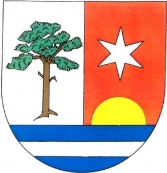 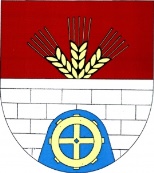 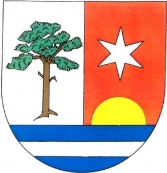 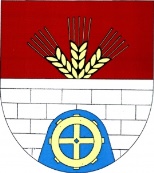                          Oldřiš 132, 569 82  Borová                IČ: 72074248, DIČ: CZ72074248        Vlastník a provozovatel kanalizace a ČOVOHLÁŠENÍ  ZMĚNu ODBĚRNÉHO MÍSTA (adresa)………………………………………………………….číslo uzavřené Smlouvy o odvádění odpadních vod:...................................................Oznamuji tyto změny: Změna způsobu zjištění množství odpadních vod pro výpočet stočného:Výpočtem podle směrných čísel roční spotřeby dle vyhl. č. 120/2011 Sb. (platnost této změny k 1. lednu následujícího roku, změnu lze provádět 1x ročně k 31. 12. daného roku ohlášení změny), počet trvale připojených osob................................Podle množství vody odebrané z vodovodu podle zjištění stavu na vodoměru Číslo a umístění vodoměru (veřejný)....................................................Stav vodoměru ke dni ohlášení změny.............................(doložit foto vodoměru)Číslo a umístění vodoměru (jiný zdroj vody)..........................................Stav vodoměru ke dni ohlášení změny.............................(doložit foto vodoměru) Změna počtu trvale připojených osob:…………………………………....(platnost k 1. dni měsíce data ohlášení změny)  Výměna vodoměru, připojení na další zdroj vody:Číslo a umístění vodoměru ..........................................................Stav vodoměru ke dni ohlášení změny.............................(doložit foto vodoměru)Při výměně vodoměru z veřejného vodovodu doložit i montážní list   Změna odběratele (poplatníka)Jméno a příjmení/titul/:……………………………………………………………………….Datum narozen/ IČ:	…………………………………………………………………………..Adresa bydliště (pokud je jiná): ……………………………………………………………..Telefon/e-mail:…..........……….…………………………………………………….………  Ostatní změny:Kontaktní údaje:Telefon:......................................................................................................e-mail:........................................................................................................adresa bydliště...........................................................................................Rekreační objekt:  	   ANO			   NE		Datum:...................................................					  ....................................................................................					           Jméno a příjmení (hůlkovým písmem)						       + podpis oznamovatele změn	